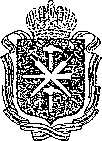 ПРАВИТЕЛЬСТВО ТУЛЬСКОЙ ОБЛАСТИРАСПОРЯЖЕНИЕ14.07.2020	№	522-рОб утверждении Перечня мероприятий
по организации бесплатного горячего питания обучающихся,
получающих начальное общее образование в государственных
и муниципальных образовательных организациях, обеспечивающих
охват 100 процентов от числа таких обучающихся в указанных
образовательных организациях, расположенных на территорииТульской областиВ соответствии с постановлением Правительства Российской Федерации от 20 июня 2020 г. №	900 «О внесении измененийв государственную программу Российской Федерации «Развитие образования», на основании статьи 48 Устава (Основного Закона) Тульской области:Утвердить Перечень мероприятий по организации бесплатного горячего питания обучающихся, получающих начальное общее образование в государственных и муниципальных образовательных организациях, обеспечивающих охват 100 процентов от числа таких обучающихся в указанных образовательных организациях, расположенных на территории Тульской области (далее - Дорожная карта) (приложение).Рекомендовать органам местного самоуправления Тульской области в срок до 1 октября 2020 года утвердить Перечень мероприятий по организации бесплатного горячего питания обучающихся, получающих начальное общее образование в муниципальных образовательных организациях, обеспечивающих охват 100 процентов от числа таких обучающихся в указанных образовательных организациях.Органам исполнительной власти Тульской области, являющимся ответственными исполнителями мероприятий Дорожной карты, и органам2местного самоуправления муниципальных районов (городских округов) Тульской области:обеспечить выполнение мероприятий Дорожной карты;представлять в министерство образования Тульской области один раз в полугодие, до 15-го числа месяца, следующего за отчетным полугодием, информацию о ходе выполнения мероприятий Дорожной карты.Возложить на министерство образования Тульской области осуществление контроля реализации мероприятий . Дорожной карты и ежегодное представление информации о ходе ее выполнения в правительство Тульской области в срок до 30-го числа месяца, следующего за установленным в Дорожной карте отчетным периодом.Контроль за выполнением распоряжения возложить на заместителя председателя правительства Тульской области Осташко О.А.Распоряжение вступает в силу со дня подписания.Первый заместитель Губернаправительства Тульской об лТульской области - председа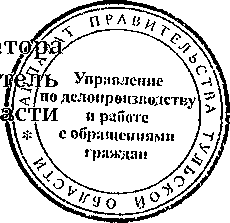 В.В. ШеринПриложениек распоряжению правительства
Тульской областиот 14.07.2020 '	№ 522-.р.ПЕРЕЧЕНЬ МЕРОПРИЯТИЙпо организации бесплатного горячего питания обучающихся, получающих начальное общее образование
в государственных и муниципальных образовательных организациях, обеспечивающих охват 100 процентовот числа таких обучающихся в указанных образовательных организациях,
расположенных на территории Тульской областиОбщие положения2JЦели, целевые и дополнительные показатели реализации мероприятий Дорожной карты1 За исключением обучающихся по образовательной программе начального общего образования, обязательное питание которых обеспечено в условиях их проживания в интернате или учреждениях круглосуточного пребывания.45Задачи и перечень мероприятий Дорожной картыЗадача 1. Достижение по итогам 2023 года 100% обеспечения бесплатным горячим питанием обучающихся 1-4 классов.67Задача 2. Создание инфраструктуры и оснащение образовательных организаций соответствующим оборудованием, необходимым для организации бесплатного горячего питания в 1-4 классах.8Задача 3. Совершенствование организации обязательного горячего питания обучающихся 1-4 классов.9104. Дополнительные мероприятия Дорожной карты(мероприятия с учетом региональной и местной специфики)5. Дополнительные показатели достижения результатов
к задачам раздела Ъ «Задачи и перечень мероприятий Дорожной карты»1112136. Дополнительные показатели к разделу 4 «Дополнительные мероприятия Дорожной карты(мероприятия с учетом региональной и местной специфики)»Ответственные должностные лицаФ.И.О., должностьКонтактные данныеКуратор реализации Перечня мероприятий по организации бесплатного горячего питания обучающихся, получающих начальное общее образование в государственных и муниципальных образовательных организациях, обеспечивающих охват 100 процентов от числа таких обучающихся в указанных образовательных организациях, расположенных на территории Тульской области (далее - Дорожная карта)Шерин Валерий Витальевич, первый заместитель Губернатора Тульской области - председатель правительства Тульской областиТел.: 8(4872) 24-51-04 (доб. 11-04),' 8 (4872) 56-53-32, e-mail: Valeriy.Sherin@tularegion.ruРуководитель, организующий и контролирующий реализацию мероприятий Дорожной картыОсташко Оксана Александровна, заместитель председателя правительства Тульской областиТел.': 8(4872) 24-51-04 (доб. 11-12),8 (4872) 24-98-40,e-mail: Oksana.Ostashko@tularegion.ruОтветственный(ые) за реализацию мероприятий Дорожной картыШевелева Алевтина Александровна, министр образования Тульской областиТел.: 8(4872) 24-51-04 (доб. 26-22), . 8 (4872) 56-38-20,e-mail: Alevtina.Sheveleva@tularegion.ruОтветственные должностные лицаФ.И.О., должностьКонтактные данныеСоисполнителиКлимов Александр Евгеньевич, министр финансов Тульской области, главы администраций муниципальных районов (городских округов) Тульской области (по согласованию)Тел.: 8(4872) 24-51-04 (доб. 29-01), e-mail: aleksandr.klimov@tularegion.ruСроки работ по обеспечению 100% охвата бесплатным горячим питанием обучающихся 1-4 классов в Тульской области (начало/завершение)Дата начала работДата начала работДата начала работДата начала работ• • Дата завершения работ• • Дата завершения работ• • Дата завершения работ• • Дата завершения работСроки работ по обеспечению 100% охвата бесплатным горячим питанием обучающихся 1-4 классов в Тульской области (начало/завершение)01.09.202001.09.202001.09.202001.09.202001.09.202301.09.202301.09.202301.09.2023Общие сведенияОбщие сведенияБазовое значениеБазовое значениеПрогнозируемое значениеПрогнозируемое значениеПрогнозируемое значениеПрогнозируемое значениеПрогнозируемое значениеОбщие сведенияОбщие сведенияЗначениеДата01.09.202001.09.202001.09.202101.09.202201.09.20231.1. Общее количество государственных и муниципальных образовательных организаций в Тульской области, реализующих образовательную программу начального общего образования, из них:1.1. Общее количество государственных и муниципальных образовательных организаций в Тульской области, реализующих образовательную программу начального общего образования, из них:46001.01.20204604604604604601.1 .а государственных образовательных организаций1.1 .а государственных образовательных организаций212121212121211.1.6 муниципальных образовательных организаций1.1.6 муниципальных образовательных организаций439439439439439439’ 4391.2. Общее количество обучающихся по образовательной программе начального общего образования в Тульской области, из них:1.2. Общее количество обучающихся по образовательной программе начального общего образования в Тульской области, из них:60 71301.01.202062 00862 00863 67365 53067 2591.2.а в государственных образовательных организациях1.2.а в государственных образовательных организациях1 64401.01.20201 6111 6111 6191 6571 6751.2.6 в муниципальных образовательных организациях1.2.6 в муниципальных образовательных организациях59 06901.01.202060 39760 39762 05463 87365 584Цель, целевой показатель, дополнительный показатель(основной)УровеньконтроляБазовое значениеБазовое значение. Прогнозируемое значение. Прогнозируемое значение. Прогнозируемое значение. Прогнозируемое значениеЦель, целевой показатель, дополнительный показатель(основной)УровеньконтроляЗначениеДата01.09.202001.09.202101.09.202201.09.20231. Цель: количество и доля (%) обучающихся 1-4 классов государственных и муниципальных образовательных организаций, обеспеченных бесплатным горячим питанием (100% на 1 сентября 2023 года)1, из них:Заместитель председателя правительства Тульской области, министр образования Тульской области, при участии органов местного самоуправления60 71301.01.202062 008' 100%о wОON ы65 530 100%67 259 100%1.1. в государственных образовательных организацияхЗаместитель председателя правительства Тульской области, министр образования Тульской области, при участии органов местного самоуправления1 64401.01.20201 611 100%1 619 100%1 657 100%1 675 100%1.2. в муниципальных образовательных организацияхЗаместитель председателя правительства Тульской области, министр образования Тульской области, при участии органов местного самоуправления59 06901.01.202060 397- 100%62 054 100%63 873 100%65 584 100%2. Количество и доля (%) образовательных организаций, в которых осуществляется общественный (родительский) контроль за организацией обязательного бесплатного горячего питания обучающихся 1-4 классов, из них:Министр образования Тульской области13830%01.06.202023050%32270%39185%. 460 100%Цель, целевой показатель, дополнительный показатель(основной)УровеньконтроляБазовое значениеБазовое значениеПрогнозируемое значениеПрогнозируемое значениеПрогнозируемое значениеПрогнозируемое значениеЦель, целевой показатель, дополнительный показатель(основной)УровеньконтроляЗначениеДата01.09.202001.09.202101.09.202201.09.20232.1. в государственных образовательных организацияхМинистр образования Тульской области при участии органов местного самоуправления730%01.06.20201050%1470%1785%21100%2.2. в муниципальных образовательных организацияхМинистр образования Тульской области при участии органов местного самоуправления13130%01.06.202022050%30870%37485% •439100%3. Включение в государственную программу Тульской области «Развитие образования Тульской области» мероприятий по организации бесплатного горячего питания обучающихся 1-4 классов государственных и муниципальных образовательных организаций (есть/нет)Министр образования Тульской областиЕсть01.06.2020Есть ’ЕстьЕстьЕсть4. Региональный стандарт оказания услуги по обеспечению горячим питанием обучающихся 1-4 классов государственных и муниципальных образовательных организаций (есть/нет)Министр образования Тульской областиНет01.06.2020НетЕстьЕстьЕстьНаименование задачи, результатаСрокреализацииОтветственныйисполнитель/соисполнительОжидаемый результат1.1. Внесение изменений и дополнений в нормативные правовые акты Тульской области:2020Шевелева А.А., министр образования Тульской областиВнесены изменения и дополнения в нормативные правовые акты ■ • Тульской областив Закон Тульской области «Об образовании»2020Шевелева А.А., министр образования Тульской областиВнесены изменения и дополнения в нормативные правовые акты ■ • Тульской областив государственную программу Тульской области «Развитие образования Тульской области»2020Шевелева А.А., министр образования Тульской областиВнесены изменения и дополнения в нормативные правовые акты ■ • Тульской областив постановление правительства Тульской области от 06.02.2014 № 45 «Об утверждении Правил предоставления мер социальной поддержки в организации питания обучающихся и перечня документов, представляемых для их получения»2020Шевелева А.А., министр образования Тульской областиВнесены изменения и дополнения в нормативные правовые акты ■ • Тульской области1.2. Внесение изменений в Закон Тульской области «О бюджете Тульской области на 2020 год и плановый период 2021 и 2022 годы»2020Климов А.Е., министр финансов Тульской области, Шевелева А.А., министр образования Тульской областиВключение средств федерального бюджета в бюджет Тульской области и перераспределение средств, предусмотренных в бюджете Тульской области1.3. Разработка, утверждение и согласование в установленном порядке меню.Мониторинг наличия утвержденного и согласованного в01.09.2020Шевелева А.А., министр образования Тульской области,Наличие утвержденного и согласованного в установленном порядке менюНаименование задачи, результатаСрокреализацииОтветственныйисполнитель/соисполнительОжидаемый результатустановленном порядке менюпри участии органов местного самоуправления, руководители образовательных организаций1.4. Разработка, утверждение и согласование в установленном порядке меню для детей, нуждающихся в специализированном питании.Мониторинг наличия утвержденного и согласованного в установленном порядке меню для детей, нуждающихся в специализированном питании01.09.2021Шевелева А.А., министр образования Тульской области, при участии органов местного самоуправления, руководители образовательных организацийНаличие утвержденного и согласованного в установленном порядке меню для детей, нуждающихся в специализированном питании (диабет, целиакия и др.)1.5. Мониторинг охвата обучающихся бесплатным горячим питанием2 раза в годШевелева А.А., министр образования Тульской области, при участии органов местного самоуправленияПостоянный мониторинг охвата обучающихся питанием1.6. Разработка и утверждение типового пакета документов для осуществления закупок на оказание услуг по организации питания обучающихся, на поставку продуктов питания для организации питания обучающихся в государственных и муниципальных образовательных организациях, расположенных на территории Тульской областиДо31.12.2020с последующейактуализацией по меренеобходимостиКлимов А.Е., министр финансов Тульской области Шевелева А.А., министр образования Тульской областиНаличие утвержденного типового пакета документов для осуществления закупок на оказание услуг .по организации питания, на поставку продуктов питанияНаименование задачи, результатаСрокреализацииОтветственныйисполнитель/соисполнительОжидаемый результат1.7. Организация и проведение производственного контроля качества продуктов питания и услуги по организации питанияПостоянноРуководители образовательных организацийОбеспечениепроизводственного контроля качества продуктов питания и услуги по организации питания1.8. Создание единого регионального стандарта оказания услуги по обеспечению горячим питанием обучающихся 1-4 классов государственных и муниципальных образовательных организаций, расположенных на территории Тульской области01.09.2021Шевелева А.А., министр образования Тульской областиНаличие утвержденного единого регионального стандарта оказания услуги по обеспечению горячим питанием обучающихся 1-4 классов государственных и муниципальных образовательных организацийНаименование задачи, результатаСрокреализацииОтветственный исполнитель/ ■ соисполнителиОжидаемый результат2.1. Проведение аудита пищеблоков и обеденных заловЕжегодноШевелева А.А., министр образования Тульской области, главы администраций муниципальных районов (городских округов) Тульской областиНаличие фактических показателей состояния пищеблоков и столовых; определение проблем и формирование механизмов их решенияНаименование задачи, результатаСрокреализацииОтветственный исполнитель/ соисполнителиОжидаемый результат2.2. Мониторинг соответствия школьных пищеблоков иЕжегодно,Шевелева А.А.,Корректировка Программы,столовых единому региональному стандарту оказанияначиная сминистр образованиямуниципальных программ науслуги по обеспечению горячим питанием обучающихся 1-4 классов государственных и муниципальных образовательных организаций (в т.ч. укомплектованность персоналом)31.12.2021Тульской области, главы администраций муниципальных районов (городских округов) Тульской областиоснове результатов мониторинга соответствия школьных пищеблоков единому региональному стандарту оказания услуги по обеспечению горячим питанием обучающихся 1-4 классов государственных и муниципальных образовательных организацийНаименование задачи, результатаСрокреализацииОтветственный исполнитель/ соисполнителиОжидаемый результат3.1. Обеспечение общественного (родительского) контроля организации питания обучающихсяПостоянноШевелева А.А., министр образования Тульской области, при участии органов местного самоуправления, руководители образовательных организацийПроведение общественного (родительского) контроля организации питания обучающихся3.2. Размещение на официальных сайтах образовательных организаций в информационно-телекоммуникационнойПостоянноШевелева А.А., министр образованияОбеспечение открытости информации об условияхНаименование задачи, результатаСрокреализацииОтветственный исполнитель/ соисполнителиОжидаемый результатсети «Интернет» информации об условиях организации питания детей, в том числе ежедневного менюТульской области, при участии органов местного самоуправления, руководители образовательных организацийорганизации питания детей, в том числе о ежедневном меню3.3. Организация информационно-просветительской работы по формированию культуры здорового питанияПостоянноШевелева А.А., министр образования Тульской области, при участии органов местного самоуправления, руководители образовательных организацийФормирование полезных привычек в питании обучающихся3.4. Подготовка и повышение квалификации кадров, участвующих в организации питания обучающихся: поваров, медицинских специалистов/диетсестер, специалистов, ответственных за организацию питания в образовательных организациях, расположенных на территории Тульской областиПостоянноШевелева А.А., министр образования Тульской области, при участии органов местного самоуправления, руководители образовательных организацийНаличие программ подготовки и повышения квалификации. Обеспеченность квалифицированными кадрами организаторов питания (предприятий по обеспечению питанием в образовательных организациях, образовательных организаций)Наименование задачи, результатаСрокреализацииОтветственный исполнитель/ соисполнителиОжидаемый результат1. Денежная компенсация взамен питания в образовательной организации в случаях и размерах, установленных Законом Тульской области «Об образовании»ПостоянноШевелева А.А., министр образования Тульской области, при участии органов местного самоуправленияОбеспечение меры социальной поддержки обучающимся в случаях и размерах, установленных Законом Тульской области «Об образовании»Показатели к задаче 1. Достижение к 1 сентября 2023 года 100% обеспечения бесплатным горячим питанием обучающихся 1-4 классовОтв.: Шевелева А.А., министр образования Тульской области, при участии органов местного самоуправления, руководители образовательных организацийОтв.: Шевелева А.А., министр образования Тульской области, при участии органов местного самоуправления, руководители образовательных организацийОтв.: Шевелева А.А., министр образования Тульской области, при участии органов местного самоуправления, руководители образовательных организацийОтв.: Шевелева А.А., министр образования Тульской области, при участии органов местного самоуправления, руководители образовательных организацийОтв.: Шевелева А.А., министр образования Тульской области, при участии органов местного самоуправления, руководители образовательных организацийОтв.: Шевелева А.А., министр образования Тульской области, при участии органов местного самоуправления, руководители образовательных организацийОтв.: Шевелева А.А., министр образования Тульской области, при участии органов местного самоуправления, руководители образовательных организацийЦель, целевой показатель, дополнительный показатель(основной)Уровень контроляБазовое значениеБазовое значениеПрогнозируемое значениеПрогнозируемое значениеПрогнозируемое значениеПрогнозируемое значениеЦель, целевой показатель, дополнительный показатель(основной)Уровень контроляЗначениеДата01.09.202001.09.202101.09.202201.09.20231.1. Количество и доля (%) образовательных организаций, в которых утверждено и согласовано в установленном порядке меню:1) для всех обучающихся (не менее 2 вариантов)Министр образования Тульской области при участии органов местного самоуправления001.06.2020460100%460100%460100%460100%2) для детей, нуждающихся в специализированном питанииМинистр образования Тульской области при участии органов местного самоуправления001.06.2020023050%36880%■460100%1.2. Количество и доля (%) образовательных организаций, подключенных к единой региональной информационной системе учета и мониторинга организации питания обучающихсяМинистр образования Тульской области001.06.20200023050%36880%460100%1.3. Количество и доля (%) образовательных организаций, в которых:1) обеспечена возможность выбора блюд (меню) детьми и родителями, в том числе:Министр образования Тульской области при участии органов местного самоуправления001.06.20200023050%36880%460•100%2) на основе соответствующего программного обеспеченияМинистр образования Тульской области при участии органов местного самоуправления0 ,01.06.2020000230 . 50%460100%Показатели к задаче 2. Создание инфраструктуры и оснащение образовательных организаций, расположенных на территории Тульской области, соответствующим оборудованием, необходимым для организации бесплатного горячего питания обучающихся 1-4 классовОтв.: Шевелева А.А., министр образования Тульской области, при участии органов местного самоуправления, руководители образовательных организацийОтв.: Шевелева А.А., министр образования Тульской области, при участии органов местного самоуправления, руководители образовательных организацийОтв.: Шевелева А.А., министр образования Тульской области, при участии органов местного самоуправления, руководители образовательных организацийОтв.: Шевелева А.А., министр образования Тульской области, при участии органов местного самоуправления, руководители образовательных организацийОтв.: Шевелева А.А., министр образования Тульской области, при участии органов местного самоуправления, руководители образовательных организацийОтв.: Шевелева А.А., министр образования Тульской области, при участии органов местного самоуправления, руководители образовательных организацийОтв.: Шевелева А.А., министр образования Тульской области, при участии органов местного самоуправления, руководители образовательных организацийОтв.: Шевелева А.А., министр образования Тульской области, при участии органов местного самоуправления, руководители образовательных организацийЦель, целевой показатель, дополнительный показатель(основной)Уровень контроляБазовое значениеБазовое значениеБазовое значениеПрогнозируемое значениеПрогнозируемое значениеПрогнозируемое значениеПрогнозируемое значениеЦель, целевой показатель, дополнительный показатель(основной)Уровень контроляЗначениеДатаДата01.09.202001.09.202101.09.202201.09.20232.1. Наличие разработанного и утвержденного единого регионального стандарта оказания услуги по обеспечению горячим питанием обучающихся 1-4 классов государственных и муниципальных образовательных организаций (есть/нет)Министр образования Тульской областиНет01.06.202001.06.2020НетЕстьЕстьЕсть2.2. Количество и доля (%) образовательных организаций, соответствующих разработанному и утвержденному единому региональному стандарту оказания услуги по обеспечению горячим питанием обучающихся 1-4 классов государственных и муниципальных образовательных организацийМинистр образования Тульской области при участии органов местного самоуправления0001.06.2020023050%36880%460'100%Показатели к задаче 3. Осуществление общественного контроля организации обязательного горячего питания обучающихся 1-4 классовОтв.: Шевелева А.А., министр образования Тульской области, при участии органов местного самоуправления, руководители образовательных организацийОтв.: Шевелева А.А., министр образования Тульской области, при участии органов местного самоуправления, руководители образовательных организацийОтв.: Шевелева А.А., министр образования Тульской области, при участии органов местного самоуправления, руководители образовательных организацийОтв.: Шевелева А.А., министр образования Тульской области, при участии органов местного самоуправления, руководители образовательных организацийОтв.: Шевелева А.А., министр образования Тульской области, при участии органов местного самоуправления, руководители образовательных организацийОтв.: Шевелева А.А., министр образования Тульской области, при участии органов местного самоуправления, руководители образовательных организацийОтв.: Шевелева А.А., министр образования Тульской области, при участии органов местного самоуправления, руководители образовательных организацийОтв.: Шевелева А.А., министр образования Тульской области, при участии органов местного самоуправления, руководители образовательных организаций3.1. Количество и доля (%) образовательных организаций, в которых осуществляется общественный контроль организации питания обучающихсяМинистр образования Тульской области при участии органов местного самоуправления13830%01.06.202001.06.202023050%32270%39185%460100%3.2. Количество и доля (%) образовательных организаций, разместивших на официальных сайтах в информационно-телекоммуникационной сети «Интернет» информацию об условиях организации питания детей, в том числе ежедневное менюМинистр образования Тульской области при участии органов местного самоуправления001.06.202001.06.202023050%460100%460100%'460100%3.3. Наличие и реализация в образовательном процессе программ по организации информационнопросветительской работы с обучающимися и родителями по формированию культуры здорового питания (да/нет)Министр образования Тульской области при участии органов местного самоуправленияДа01.06.202001.06.2020ДаДаДа•Да3.4. Количество и доля (%) образовательных организаций, обязательное горячее питание в которых организовано квалифицированнымиМинистр образования Тульской областиспециалистами, в том числе предприятий по обеспечению питанием в образовательныхпри участии органов местногоорганизациях (поварами, медицинскими специалистами/диетсестрами, специалистами,самоуправленияответственными за организацию питания в образовательных организациях)460100%01.06.2020460100%460100%460100%■ -460 100%Цель, целевой показатель, дополнительный показатель(основной)Уровень контроляБазовое значениеБазовое значениеПрогнозируемое значениеПрогнозируемое значениеПрогнозируемое значениеПрогнозируемое значениеЦель, целевой показатель, дополнительный показатель(основной)Уровень контроляЗначениеДата01.09.202001.09.202101.09.202201.09.20231. Наличие в Законе Тульской области «Об образовании» меры социальной поддержки обучающихся 1-4 классов, предусматривающей денежную компенсацию взамен питания в образовательной организации (есть/нет)Министр образования Тульской областиЕсть01.06.2020ЕстьЕстьЕстьЕсть